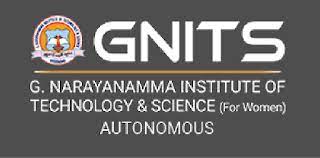 Application No: [filled by R&D Cell]Submitted Date:[Title][PI Name][Designation][Department]The SEED Funding Proposal should be submitted to Dean- R&D, through the HOD.Softcopy to rndcell@gnits.ac.in G. NARAYANAMMA INSTITUTE OF TECHNOLOGY & SCIENCE (for Women)(AUTOMONOUS)Application for SEED ProjectPrincipal Investigator Details:Details of the Principal Investigator (PI)a) Details of the Co-Principal Investigator (CO-PI)-1               b) Details of the Co-Principal Investigator (CO-PI)-2	    Co-PIs can be added as per the requirement. PART – A GENERAL INFORMATIONProposed Research Work1. Nature of the Project: [R&D/ Product Development / Technology Transfer/ Any others, specify]2. Whether the project is Single Department or Multi-Department (S/M):      [if CO-PI is from other department – then specify as Multi-Department]3. Title of the Project:4. Research Area:5. Duration (in months):6. Project Summary [200 Words]7. Objectives8. Expected output and Research Outcomes9. Project Deliverables10. Any Other details in support of the Proposal.11. Budget in Rupees.PART- BTechnical Details1. Motivation / Origin of the proposal2. Statement of the Problem3. Review of the Status of Research of the proposed project4. Technology Gaps and Proposed Solution5. Importance of the proposed project in the context of the current status6. Target Beneficiaries 7. Proposed Methodology8. Time schedule of activities9. Impact Analysis10. If the project requires any Ethical / Legal clearance certificate: Yes / NoExpertize availableExpertize available in implementing project by the PI and CO-PI.List of equipment available and required for the projectDeclaration letter from PI endorsed by the Head of the Department.Declaration by the Principal InvestigatorIt is certified thatThe work proposed in the schemes/project does not in any way duplicate the work already done or being carried out elsewhere on the subject.If the project involves Human Subjects Clearance from Institute Ethical Committee or Animal ethical committee (case may be) should be submitted prior to the execution of the project. The Department agrees that the equipment(s), other basic facilities are extended to the study.The PI assumes to undertake the financial and other management responsibilities of the project.NameDesignationDepartmentSex (M/F)Date of BirthEmployee IDEmailPhone NumberNameDesignationDepartmentSex (M/F)Date of BirthEmployee IDEmailPhone NumberNameDesignationDepartmentSex (M/F)Date of BirthEmployee IDEmailPhone NumberItemJustificationAmountConsumablesTravel / Field VisitEquipment (If needed)ContingencyTraining ProgramOther costsTotalTotalSignature of Principal Investigator:Signature of HOD with seal:Signature of Co-Investigator: Signature of HOD with seal:Date: